CURRICULUM VITAE.                                                  PERSONAL INFORMATION.NAME:                       HARRIET GENDER:                   FEMALENATIONALITY:        KENYAN  LANGUAGES:           ENGLISHDATE OF BIRTH:     30 DECEMBER 1994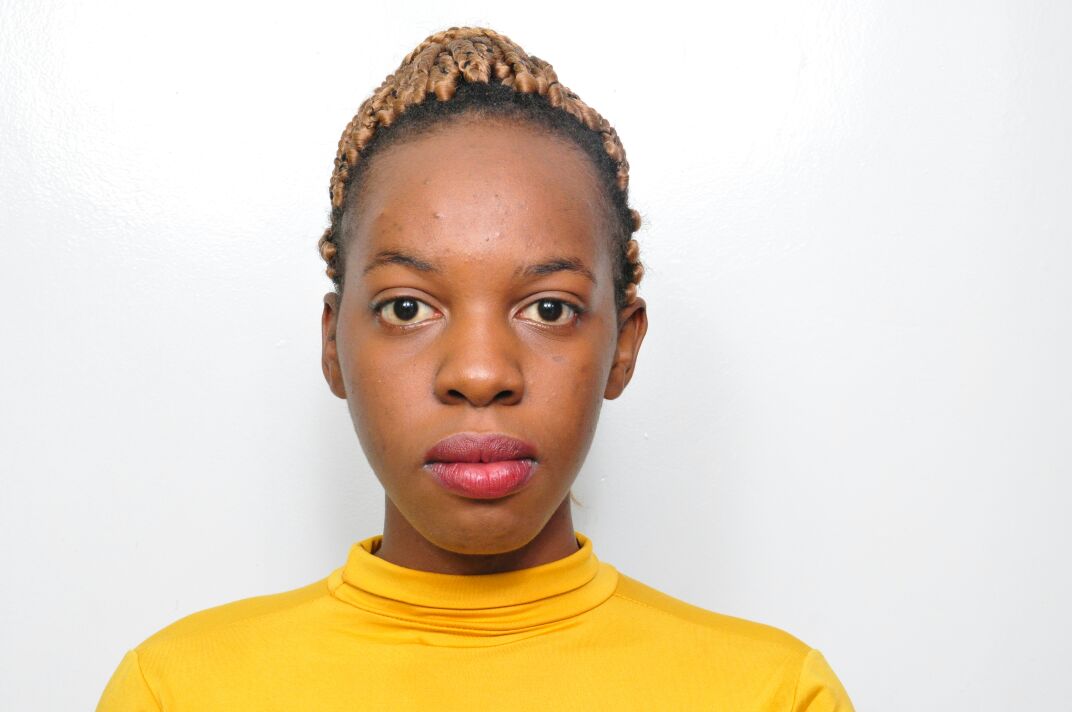 C/o-MOBILE NO:      +971505891826VISA STATUS:          VISIT VISAEMAIL:                        harriet.343521@2freemail.com SALES REPRESENTATIVE / CUSTOMER CARECareer ObjectiveCustomer oriented individual with a keen interest in ensuring conformation to hotel policies and procedures and providing services to ensure guest comfort. In depth knowledge of managing reservations and implementing effective marketing strategies
Summary of QualificationsMore than two years of experience in Customer service and Sales.Knowledge of the CRS systems- ability to accurately enter data and make correct arithmetic calculations Profound skill in MS Office, Excel, PowerPoint, Access and outlook.Ability to work effectively even under pressureProblem solving skills.Attention to detailFriendly, energetic and enthusiastic personalityProfessional Work ExperienceKENYA WOMEN MICROFINANCE (2015-2016)Customer Service RepresentativeCompleted five 4-hour modules of customer service training. Topics included how to:Greet transfer and hold callsBuild rapport, listen, clarify and manage conversational flowManage upset customers, conflicts and challenging situationsDeliver outstanding service, exceed expectations and build long-term loyaltyWork in teams and in a self-directed environmentCustomer Service Agent
UNILEVER, COMPANY, NAIROBI,KENYA(2014-2015)

Handled incoming calls from policyholders, responding to inquiries, resolving problems and correcting policy errors. Provided quotes and executed online policy changes for auto, home and excess liability. Used consultative selling techniques to provide leads for telesales personnel.

KEY SKILLSBuild rapport, listen, clarify and manage conversational flowManage upset customers, conflicts and challenging situationsDeliver outstanding service, exceed expectations and build long-term loyaltyWork in teams and in a self-directed environmentEducational BackgroundKENYATTA UNIVERSITY (SEP 2012-DEC 2016) DEGREE IN ECONOMICS& STATISTICSPETTANS COLLEGE (MAY2012-July 2012) - Certificate in Computer ApplicationsMENYENYA  HIGH SCHOOL(  2008-2011) - Kenya Certificate in Secondary EducationEducational BackgroundMt Kenya University (Sep 2008-May 2012)Diploma in information technologyLincoms college ( jan 2012-april 2012)Quickbooks,sage,pastelCompuera college may2010-July 2010)Certificate in Computer ApplicationsKikuyu day High School(  2003-  2007)Kenya Certificate in Secondary Education